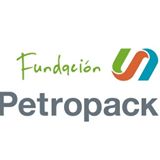 Ficha de Pre - InscripciónCurso en que se inscribe: ……………………………………………………………………………………………………………..        Apellido y Nombres:…………………………………………………………………………………………………………………….     Lugar y Fecha de Nacimiento:……………………………………………………………………………………………………..  Edad: ............ Nacionalidad: .......................................................Estado Civil...................................Domicilio actual: .............................................................................. Nº.............. Teléfono: ………….. ………………………………Localidad: ..................................................................................... Provincia: …….............................. LE / LC / DNI / CI      Nº: ................................................... Cantidad de Hijos: ...................................           ESTUDIOS CURSADOS (Títulos) Primario: .................................................................  Universitarios: ................................................ Secundario: ............................................................  Otros estudios:………..........................................Nombre de la Empresa que presta servicio actualmente:..................................................................Domicilio: ....................................................................................... Puesto: ......................................Tarea que realiza: ……………………………….............................................................................................. Actividades desarrolladas anteriormente:…………….............................................................................. ¿Por qué quiere hacer el curso?: ………................................................................................................…………………………………………………………………………………………………………………………………………………………  Lugar y Fecha: ........................................................................................ Firma: ................. 